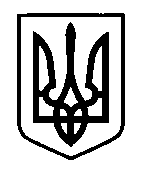 УКРАЇНАПрилуцька міська радаЧернігівська областьУправління освіти Про проведення обласної 
краєзнавчо-патріотичної акції учнівської молоді «Від роду 
і до роду збережем традиції народу»   Відповідно до наказу Управління освіти і науки Чернігівської обласної державної адміністрації від 19 грудня 2023 року №254 «Про проведення обласної краєзнавчо-патріотичної акції учнівської молоді «Від роду і до роду збережем традиції народу» в 2023/2024 навчальному році», наказу Управління освіти і науки Чернігівської обласної державної адміністрації від 01 грудня 2020 року №264 «Про внесення змін до Положення про обласну краєзнавчо-патріотичну акцію учнівської молоді «Від роду і до роду збережем традиції народу»  та з метою формування у здобувачів освіти національно-патріотичного світогляду в процесі пізнавальної та творчої діяльності засобами декоративно-ужиткового мистецтва, розвитку індивідуальних творчих здібностей підлітків, як стимулу їх подальшого духовного життяНАКАЗУЮ:Керівникам закладів загальної середньої, ЦТДЮ, ЦНТТМ у порядку рекомендації:Сприяти участі здобувачів освіти в обласній краєзнавчо-патріотичній акції.Конкурсні матеріали надсилати до 15 квітня 2024 року на адресу комунального позашкільного навчального закладу «Центр національно-патріотичного виховання, туризму та краєзнавства учнівської молоді»: вул.Святославська, 3, м.Чернігів, 14006.Надати інформацію управлінню освіти (ГОРБУНОВА Л.І.) щодо учасників Акції до 15 квітня 2024 включно у паперовому варіанті згідно з додатком.Контроль за виконанням даного наказу залишаю за собою.Начальник управління освіти					Олександр ПРАВОСУД                                                    Додаток                                                                                до наказу управління освіти                                                  міської ради                                                                               від 09.01.2024 №5Учасники обласної краєзнавчо-патріотичної акції учнівської молоді «Від роду і до роду збережем традиції народу»09 січня 2023 року НАКАЗм. Прилуки№5№ з/пНазва роботи Техніка виконанняАвторВік, вікова групаЗаклад освітиКерівник